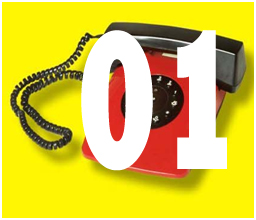 Помогает автоматика!           Пожар проявляет себя уже в полной мере, высокой температурой, сильным задымлением, большой площадью распространения, несет угрозу жизни и здоровью людей. Чтобы этого не допустить необходимо, предусматривать в квартирах, домах устройства, сигнализирующие  о пожаре, которые неоднократно доказали свою эффективность. Обнаружение пожара в начальной стадии возникновения позволит в кротчайшие сроки его ликвидировать, ограничить площадь распространения, эвакуировать в безопасную зону. Для обнаружения признаков пожара служат пожарные извещателиПожарный извещатель - это устройство (датчик) для формирования сигнала о пожаре.Дымовой пожарный извещатель.                                                       Тепловой пожарный извещатель.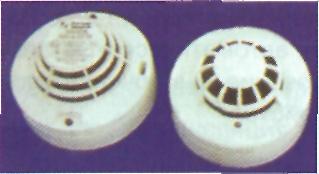 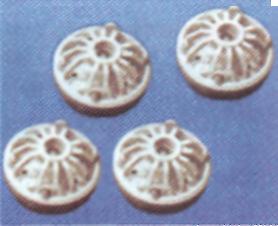 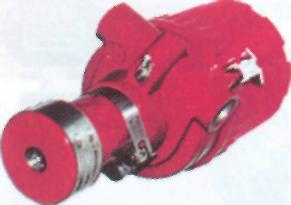 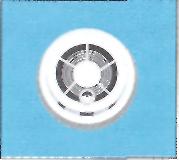 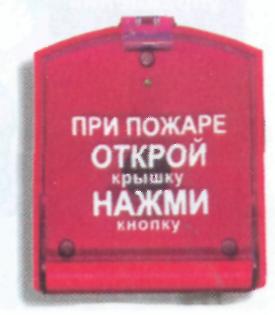 В каждой квартире (в жилых комнатах) рекомендуем установить автономные оптико-электронные дымовые пожарные извещатели, которые легко монтируются, просты в обслуживании, и своевременно смогут вас оповестить  о возникшем пожаре. По любой интересующей информации по монтажу, устройству и эксплуатации систем противопожарной защиты Вы можете обратиться в ОГПН по г. Оренбургу по адресу: г. Оренбург ул. Луговая,78А или по телефону 33-41-66.Помните, что нет ничего дороже человеческой жизни! Оградите себя и своих близких от возможных пожаров!